Watch me go!/Priviti-ma cum plecListen and read (cititi si ascultati cantecul pe manualul digital):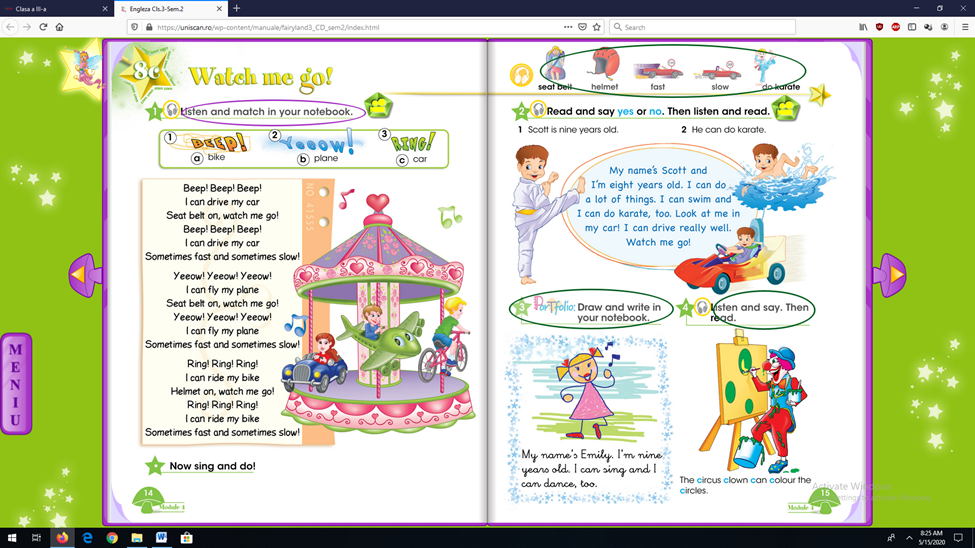 Vocabulary:Fast=rapidSlow=incetBelt=centuraHelmet= cascăRead the text and say YES or NO. Cititi textul si scrieti DA sau NU:Look at me= Uita-te la mineReally well= foarte bineA lot of things= multe lucruriDraw and write about you. Faceti un desen si scrieti un text similar despre voi: numele, vârsta, ce puteti face, ce nu puteti face.